Об утверждении Порядка субсидирования части затрат субъектам малого предпринимательства, связанных с началом предпринимательской деятельности (гранты)В соответствии со статьей 78 Бюджетного кодекса Российской Федерации, Федеральным законом от 24.07.2007 №  209-ФЗ «О развитии малого и среднего предпринимательства в Российской Федерации», постановлением Правительства Республики Коми от 28.09.2012 № 418 «Об утверждении государственной программы Республики Коми «Развитие экономики», постановлением администрации муниципального образования городского округа «Ухта» от 07.11.2013 № 2070 «Об утверждении муниципальной программы МОГО «Ухта» «Развитие экономики на 2014 – 2020 годы» администрация постановляет:1.Утвердить Порядок субсидирования части затрат субъектам малого предпринимательства, связанных с началом предпринимательской деятельности (гранты) согласно приложению к настоящему постановлению.2.Признать утратившим силу следующее постановление администрации МОГО «Ухта»:- от 20.06.2016г. № 1598 «Об утверждении Порядка субсидирования части затрат субъектам малого предпринимательства, связанных с началом предпринимательской деятельности (гранты)»;- от 11.07.2016г. № 1924 «О внесении изменений в постановление администрации МОГО «Ухта» от 20.06.2016г. № 1598 «Об утверждении Порядка субсидирования части затрат субъектам малого предпринимательства, связанных с началом предпринимательской деятельности (гранты)».3.Настоящее постановление вступает в силу со дня его официального опубликования.4.Контроль за исполнением настоящего постановление оставляю за собой.Руководитель администрации                                                           МОГО «Ухта»                                                                                             М.Н. ОсмановПриложение к Постановлениюадминистрации МОГО «Ухта»от        2017 г. № ПОРЯДОКСУБСИДИРОВАНИЯ ЧАСТИ ЗАТРАТ СУБЪЕКТАМ МАЛОГОПРЕДПРИНИМАТЕЛЬСТВА, СВЯЗАННЫХ С НАЧАЛОМПРЕДПРИНИМАТЕЛЬСКОЙ ДЕЯТЕЛЬНОСТИ (ГРАНТЫ)1. Общие положения о предоставлении субсидии1.1. Порядок субсидирования части затрат субъектам малого предпринимательства, связанных с началом предпринимательской деятельности (гранты) (далее - Порядок), определяет цели, условия и процедуры предоставления субсидии (далее - субсидия (грант)) субъектам малого предпринимательства (далее - Субъекты), а также порядок возврата субсидии (гранта).1.2. Целью предоставления субсидии (гранта) Субъектам является финансовая поддержка начинающих Субъектов.1.3. Предоставление субсидий осуществляется главным распорядителем бюджетных средств МОГО «Ухта» - администрацией МОГО «Ухта». Финансирование обеспечивается за счет средств бюджета  МОГО «Ухта» в пределах бюджетных ассигнований на соответствующий финансовый год, а также средств, передаваемых из федерального и республиканского бюджета и лимитов бюджетных обязательств, утвержденных в установленном порядке на предоставление субсидий.1.4. Субсидия (грант) предоставляется Субъектам одновременно отвечающим требованиям, установленным Федеральным законом от 24.07.2007 № 209-ФЗ «О развитии малого и среднего предпринимательства в Российской Федерации» (далее - Федеральный закон) и условиям, определенным настоящим Порядком:руководитель юридического лица, индивидуальный предприниматель должен быть зарегистрирован по месту жительства на территории МОГО «Ухта»;на момент подачи заявки на финансовую поддержку зарегистрированным и осуществляющим свою деятельность на территории МОГО «Ухта» не более 1 (одного) года;не имеющим задолженности по уплате налогов, сборов, пеней и иных обязательных платежей в бюджетную систему Российской Федерации и внебюджетные фонды;не имеющим задолженности по заработной плате перед наемными работниками;наличие бизнес-проекта, признанного прошедшим конкурсный отбор;при предоставлении субсидии (гранта) учитывается приоритетная целевая группа:- зарегистрированные безработные;- молодые семьи, имеющие детей, в том числе неполные молодые семьи, состоящие из 1 (одного) молодого родителя и 1 (одного) и более детей, при условии, что возраст каждого из супругов либо 1 (одного) родителя в неполной семье не превышает 35 лет, неполные семьи, многодетные семьи, семьи, воспитывающие детей-инвалидов;- работники, находящиеся под угрозой массового увольнения (установление неполного рабочего времени, временная приостановка работ, предоставление отпуска без сохранения заработной платы, мероприятия по высвобождению работников);- военнослужащие, уволенные в запас в связи с сокращением Вооруженных Сил Российской Федерации;- физические лица в возрасте до 30 лет (включительно);- юридические лица, в уставном капитале которых доля, принадлежащая физическим лицам, указанным в абзацах втором - шестом настоящего пункта, составляет более 50 процентов;-  Субъекты, относящиеся к субъектам социального предпринимательства;- Субъекты, осуществляющие деятельность в области народно-художественных промыслов, ремесленной деятельности, сельского и экологического туризма;учредителями которых не являются учредители Субъектов, ранее получивших субсидию (грант) в рамках республиканской и муниципальной программ развития малого предпринимательства;руководители которых имеют высшее экономическое образование или прошли обучение по программе, связанной с осуществлением предпринимательской деятельности или менеджментом организации (управлением организацией, проектами), продолжительностью не менее 72 учебных часов в течение трех лет до даты подачи заявки на получение субсидии (гранта).Под программами, связанными с осуществлением предпринимательской деятельности или менеджментом организации (управлением организацией, проектами), в целях настоящего Порядка понимаются программы, в наименованиях которых или в наименованиях не менее чем половины дисциплин, по которым проводилось обучение, указано о получении Субъектами  знаний в сфере предпринимательства или менеджмента организации.Под руководителями понимаются учредители, руководители юридических лиц, имеющие право действовать без доверенности, или индивидуальные предприниматели (далее - руководители).наличие собственных средств на реализацию бизнес-проекта в размере 15%.Субсидия (грант) не предоставляется:юридическим лицам, созданным в процессе реорганизации;индивидуальным предпринимателям, прекратившим свою деятельность в течение года до даты подачи заявки на получение гранта;субъектам, руководители которых ранее получали данную субсидию (грант) по республиканским и муниципальным программам развития малого предпринимательства.Ответственность за соблюдение вышеуказанных положений и достоверность представляемых сведений несут Субъекты в соответствии с действующим законодательством.1.5. Критерии отбора:соответствие требованиям, указанным в пункте 1.4;бизнес-проект, набравший наибольшее количество баллов.2. Условия и порядок предоставления субсидии (гранта)2.1. Субсидия предоставляется Субъектам по результатам Конкурсного отбора. Конкурс является открытым.Организатором Конкурса является администрация МОГО «Ухта». Ответственным исполнителем по подготовке и проведению конкурса является Управление экономического развития администрации МОГО «Ухта» (далее – Управление).Управление размещает в установленном порядке на Официальном портале администрации МОГО «Ухта» http://mouhta.ru и в средствах массовой информации извещение о проведении Конкурса (далее - извещение). В сроки, установленные в извещении, Субъекты имеют право подать в администрацию МОГО «Ухта» следующие документы:а) заявку на получения субсидии (гранта), по форме согласно приложению № 1 к настоящему Порядку;б) оригинал выписки из Единого государственного реестра юридических лиц или выписка из Единого государственного реестра индивидуальных предпринимателей, сформированной не ранее чем за три месяца до дня подачи заявки;в) справку об исполнении налогоплательщиком (плательщиком сборов, налоговым агентом) обязанности по уплате налогов, сборов, пеней, штрафов сформированную не ранее чем за месяц до дня подачи заявки;г) копию свидетельства о постановке на учет в Межрайонной инспекции Федеральной налоговой службы № 3 по Республике Коми, нотариально заверенную или с предъявлением оригинала;д) справку об исполнении Субъектом обязательств по уплате страховых взносов на обязательное социальное страхование на случай временной нетрудоспособности и в связи с материнством, сформированную на последнюю отчетную дату;е) справку об исполнении Субъектом обязательств по уплате страховых взносов на обязательное пенсионное страхование и обязательное медицинское страхование, сформированную на последнюю отчетную дату;ж) документы, указанные в подпунктах б), в), г), д), е) пункта 2.1, запрашиваются Управлением в течение 10 календарных дней со дня поступления заявки в порядке межведомственного взаимодействия у органов, предоставляющих государственные услуги, в случае если заявители не предоставили указанные документы самостоятельно;з) бизнес-проект в соответствии с приложением № 2 к настоящему Порядку;и) копию документа о высшем экономическом или юридическом образовании (профильной переподготовке) или о прохождении руководителем (учредителем) Субъекта краткосрочного обучения по программе, связанной с осуществлением предпринимательской деятельности, или менеджментом организации (управлением организацией, проектами) продолжительностью не менее 72 учебных часов, с предъявлением оригинала, если копия не заверена нотариально;к) документы, подтверждающие соблюдение Субъектом условий, определенных подпунктом е) пункта 1.4 раздела 1 настоящего Порядка (копии приказов или уведомлений о переводе работника на неполный рабочий день, о временной приостановке работ, о предоставлении отпусков без сохранения заработной платы, о высвобождении работников, копии трудовой книжки руководителя с предъявлением оригиналов, если копии не заверены нотариально, и иные документы, подтверждающие соблюдение вышеназванных условий);л) подтверждение наличия собственных финансовых средств в размере 15% на реализацию бизнес-проекта.2.2. За счет предоставленной субсидии (гранта) Субъекты вправе осуществлять расходы, необходимые для реализации проекта, в том числе на:а) приобретение основных и оборотных средств, необходимых для осуществления предпринимательской деятельности в соответствии с бизнес-проектом;б) оплату расходов по разработке бизнес-проекта, его технико-экономических обоснований, проектно-сметной документации;в) оплату стоимости аренды помещений, используемых для осуществления предпринимательской деятельности, включая коммунальные услуги;г) приобретение и оплату услуг по сопровождению программного обеспечения, используемого для осуществления проекта;д) приобретение методической и справочной литературы, необходимой для осуществления проекта;е) оплату расходов на получение лицензии на осуществление видов деятельности, подлежащих лицензированию в соответствии с законодательством Российской Федерации;ж) изготовление и (или) размещение рекламы, включая изготовление рекламных стендов и рекламных щитов, рекламных буклетов, листовок, брошюр и каталогов, содержащих информацию о реализуемых товарах (работах, услугах).2.3.  Порядок и сроки рассмотрения администрацией МОГО «Ухта» документов, указанных в п. 2.1. настоящего порядка.2.3.1. Общий отдел администрации МОГО «Ухта» регистрирует в порядке очередности предоставленные соискателем субсидии документы, указанные в пункте 2.1 раздела 2 настоящего Порядка, в течение одного календарного дня со дня их поступления и передает на рассмотрение руководителю администрации МОГО «Ухта».2.3.2. Руководитель администрации МОГО «Ухта» в течение одного календарного дня рассматривает предоставленные документы, проставляет резолюцию и направляет через общий отдел администрации МОГО «Ухта» в Управление.Управление проверяет полноту (комплектность), оформление представленных заявителем документов, их соответствие требованиям, установленным настоящим Порядком, и направляет их в Комиссию по рассмотрению заявок Субъектов, претендующих на предоставление финансовой поддержки за счет средств бюджета МОГО «Ухта» (далее - Комиссия).Датой подачи документов, в случае их подачи заявителем (через доверенное лицо) считается дата регистрации документов организатором конкурса. В случае доставки документов почтовыми или непочтовыми организациями датой их подачи считается дата, указанная на штемпеле почтовой или непочтовой организации по месту отправления документов. Субъект получает статус заявителя с даты регистрации заявки.Заявки, поступившие после указанного в извещении срока, к рассмотрению не принимаются и возвращаются представившим их Субъектам.2.3.3. Срок рассмотрения Управлением представленных документов не может превышать 30 календарных дней с даты регистрации представленных документов до даты их направления для рассмотрения в Комиссию.2.3.4. Персональный состав Комиссии утверждается распоряжением администрации МОГО «Ухта».2.3.5. Комиссия в течение 10 календарных дней с даты поступления пакета документов от Управления рассматривает представленные документы и осуществляет оценку соответствия бизнес-проектов Субъектов условиям предоставления субсидии (гранта) и требованиям, установленным настоящим Порядком, исходя из критериев оценочной ведомости согласно приложению № 3 к настоящему Порядку.2.3.6. Результатом Конкурса является определение победителей, имеющих право на получение финансовой поддержки - субсидии (гранта).В случае поступления одной заявки на участие в конкурсе, конкурс объявляется несостоявшимся и победителем признается единственный участник, если его документы соответствуют всем условиям и требованиям настоящего Порядка.2.3.7. По результатам проверки и оценки бизнес-проектов Комиссия принимает одно из следующих решений: о предоставлении субсидии (гранта) или об отказе в предоставлении субсидии (гранта).Решение Комиссии о предоставлении (или отказе в предоставлении) субсидии (гранта) оформляется протоколом и подписывается председателем комиссии и секретарем комиссии, присутствующими на заседании.2.3.8. На основании протокола Комиссии Управление в течение 7 календарных дней разрабатывает проект постановления администрации МОГО «Ухта» о предоставлении Субъекту субсидии (гранта) и его размере. Решение об отказе в предоставлении субсидии (гранта) Субъекту оформляется уведомлением. Постановление администрации МОГО «Ухта» о предоставлении Субъекту субсидии (гранта) и его размера или уведомление об отказе в предоставлении субсидии (гранта) в течение 3-х календарных дней со дня подписания направляется в адрес заявителя.Субъект, в отношении которого принято решение об отказе в предоставлении гранта, вправе обратиться повторно после устранения выявленных недостатков на условиях, установленных настоящим Порядком.2.3.9. Обязательным условием предоставления субсидий, включаемым в Соглашения, является согласие их получателей (за исключением государственных (муниципальных) унитарных предприятий, хозяйственных товариществ и обществ с участием публично-правовых образований в их уставных (складочных) капиталах, а также коммерческих организаций с участием таких товариществ и обществ в их уставных (складочных) капиталах) на осуществление администрацией МОГО «Ухта» и органами муниципального финансового контроля проверок соблюдения получателями субсидий условий, целей и порядка их предоставления.2.4. В оказании финансовой поддержки может быть отказано в случае, если:1) документы, определенные п. 2.1. Порядка, представлены в неполном объеме либо содержат недостоверные сведения;2) Субъектами не выполнены условия, установленные п. 1.4 настоящего Порядка;3) ранее в отношении заявителя было принято решение об оказании аналогичной поддержки, в том числе и по республиканским программам и сроки ее оказания не истекли.	2.5. Субсидии (гранты) предоставляются в пределах лимитов бюджетных обязательств, утвержденных решением о бюджете МОГО «Ухта» на соответствующий финансовый год однократно в размере не более 500 тысяч рублей.В случае невозможности удовлетворения всех заявок, принятых к рассмотрению, в связи с превышением лимитов бюджетных средств, Комиссия принимает решение о предоставлении субсидии (гранта) заявителям, набравшим наибольшее количество баллов.2.6. Условия и порядок заключения между администрацией МОГО «Ухта» и получателем субсидии соглашения о предоставлении субсидии.2.6.1. Субсидии (гранты) предоставляются на основании Соглашения, составленного по типовой форме, установленной Финансовым управлением администрации МОГО «Ухта» (далее – Соглашение). Соглашение заключается между Субъектом  и администрацией МОГО «Ухта» в пределах лимитов бюджетных обязательств на соответствующий финансовый год. Срок подготовки Соглашения Управлением не может превышать 10 календарных дней со дня принятия постановления администрации МОГО «Ухта» о предоставлении субсидии (гранта).2.6.2. Субсидия предоставляется Субъектам по результатам Конкурсного отбора, бизнес-проекты которых признаны прошедшими конкурсный отбор.2.6.3. Субсидии являются целевыми и не могут быть направлены на иные цели. Расходование субсидии (гранта) по целевому назначению должно быть осуществлено Субъектом в течение 12 месяцев со дня перечисления субсидии (гранта) на отдельный лицевой счет.Субсидия не может быть использована на приобретение иностранной валюты, за исключением операций, осуществляемых в соответствии с валютным законодательством Российской Федерации при закупке (поставке) высокотехнологичного импортного оборудования, сырья и комплектующих изделий, а также связанных с достижением целей предоставления этих средств иных операций, определенных нормативными правовыми актами, муниципальными правовыми актами, регулирующими предоставление субсидий указанным юридическим лицам.2.7. Требования, которым должны соответствовать на первое число месяца, предшествующего месяцу, в котором планируется заключение Соглашения получатели субсидии:отсутствие задолженности по налогам, сборам и иным обязательным платежам в бюджеты бюджетной системы Российской Федерации, срок исполнения по которым наступил в соответствии с законодательством Российской Федерации;отсутствие просроченной задолженности по возврату в бюджет МОГО «Ухта» субсидий, бюджетных инвестиций, предоставленных в том числе в соответствии с иными правовыми актами  и иная просроченная задолженность перед бюджетом МОГО «Ухта»;отсутствие в отношении Субъекта – получателя субсидии процедуры реорганизации, ликвидации, банкротства и ограничения на осуществление хозяйственной деятельности;Субъекты - получатели субсидий не должны являться иностранными юридическими лицами, а также российскими юридическими лицами, в уставном (складочном) капитале которых доля участия иностранных юридических лиц, местом регистрации которых является государство или территория, включенные в утверждаемый Министерством финансов Российской Федерации перечень государств и территорий, предоставляющих льготный налоговый режим налогообложения и (или) не предусматривающих раскрытия и предоставления информации при проведении финансовых операций (офшорные зоны) в отношении таких юридических лиц, в совокупности превышает 50 процентов;Субъекты -  получатели субсидий не должны получать средства из бюджета МОГО «Ухта» в соответствии с иными нормативными правовыми актами, муниципальными правовыми актами на цели, указанные в подпункте 2.2. настоящего порядка.	2.8. Сроки (периодичность) перечисления субсидии.Субсидия подлежит перечислению на отдельные лицевые счета, открытые в Финансовом управлении администрации МОГО «Ухта» в порядке, установленном Финансовым управлением администрации МОГО «Ухта». Перечисление субсидии  производится однократно.Перечисление субсидии заканчивается 25 декабря текущего финансового года, в котором было принято решение о предоставлении субсидии.3. Требования к отчетности3.1. Субъекты – получатели субсидии ежеквартально, до 15 числа месяца, следующего за отчетным кварталом, представляют в отдел по финансово-экономической работе и бухучету администрации МОГО «Ухта» отчеты: о финансовых показателях по формам, о целевом использовании средств субсидии (гранта), согласно утвержденным приложениями № 4, 5 к настоящему Порядку, с приложением подтверждающих документов.Годовой отчет представляется в отдел по финансово-экономической работе и бухучету администрации МОГО «Ухта» в срок до 1 апреля финансового года, следующего за годом предоставления субсидии (гранта).3.2. Субъект – получатель субсидии вправе перераспределять средства субсидии (гранта) между направлениями расходования средств, указанными в пункте 2.2 настоящего Порядка, направив письмо-уведомление в администрацию МОГО «Ухта».4. Требования к осуществлению контроля за соблюдением условий, целей и порядка предоставления субсидий и ответственности за их нарушение.4.1. Администрация МОГО «Ухта» и органы муниципального финансового контроля проводят обязательную проверку соблюдения условий, целей и порядка использования субсидии (гранта) их заявителями.4.2. Субсидия подлежит возврату в бюджет МОГО «Ухта» в следующих случаях:- нарушения условий, установленных при предоставлении субсидии, нецелевого использования субсидии;- наличия остатков субсидии, не использованной в течение срока, установленного п. 2.6.3 настоящего Порядка.4.3. Возврат субсидии в бюджет МОГО «Ухта» осуществляется в течение 30 календарных дней со дня направления извещения о возврате субсидии (части субсидии) администрацией МОГО «Ухта».Невозврат (несвоевременный возврат) субсидии Субъектом - получателем субсидии влечет за собой бесспорное взыскание суммы субсидии либо применение мер ответственности в соответствии с законодательством Российской Федерации.4.4  Субъект – получатель субсидии вправе использовать остаток субсидии, не использованный в течении 12 месяцев с даты перечисления субсидии, при принятии администрацией МОГО «Ухта» по согласованию с Финансовым управлением МОГО «Ухта» решения о наличии потребности в указанных средствах по типовой форме решения, утвержденной Финансовым управлением администрации МОГО «Ухта».   Приложение № 1к  Порядку субсидирования части затрат субъектам малого предпринимательства, связанных с началом предпринимательской деятельности (гранты)В администрацию МОГО «Ухта»16900, Республика Комиг. Ухта, ул. Бушуева, д. 11ЗАЯВКА на получение финансовой поддержкиПрошу предоставить финансовую поддержку по следующему направлению: субсидирование части расходов Субъектов, связанных с началом предпринимательской деятельности (гранты) 	Настоящим гарантируем достоверность представленных в составе заявки сведений Обязуюсь  обеспечить  выполнение  следующих  показателей  в  период  с даты получения гранта до _____________________г.:    К заявке прилагаются следующие документы на __________ листах, перечень которых   установлен   постановлением   администрации   МОГО  «Ухта» от  __.__.20__  № ___  «Об  утверждении  __________» «___» __________ 20____ года Приложение № 2к  Порядку субсидирования части затрат субъектам малого предпринимательства, связанных с началом предпринимательской деятельности (гранты)БИЗНЕС-ПРОЕКТНаименование заявителя Почтовый адрес (место нахождения) _____________________________________________Телефон (___) ___________ Факс ______________ E-mail ____________________________Контактное лицо (ФИО, должность, телефон) _____________________________________Основной вид экономической деятельности по бизнес-проекту:Код ОКВЭД ___________ Наименование ОКВЭД _______________________________________________________________________________________________________________Дополнительные виды экономической деятельности:Код ОКВЭД _____________ Наименование ОКВЭД _____________________________________________________________________________________________________________ 1. Параметры потребности в собственных, заемных и средствах субсидии для начинающих предпринимателей    1.1. Источники инвестиций для начала реализации бизнес-проекта (руб.)    1.2. Характеристики потребности в заемных средствах (кредите) (руб.)            2. Технико-экономическое обоснование БИЗНЕС-ПРОЕКТА    Описание бизнес-проекта (не более 2-х страниц) <*>_________________________________________________________________________________________________________________________________________________________________________________________________________________________________        <*>    Описание    бизнес-проекта   должно   включать   в   себя   сутьбизнес-проекта, предпосылки для его реализации, ожидаемые результаты.    2.1. Характеристика планируемых затрат на запрашиваемую субсидию    2.2. Планируемые показатели реализации продукции (работ, услуг)    Обоснование  расчетной  части  показателей реализации продукции (работ,услуг) (не более 1-го листа).    2.3. Планируемые показатели поступления доходов (руб.)    <*>  сумма  граф  3  - 8  по  строке  1  должна  соответствовать  сумместрок 1.1 - 1.5 по графе 9.    2.4. Налоговое окружение:    Расшифровка   расчетов  указанной  системы  налогообложения  на  периодреализации бизнес-проекта.    2.5. План персонала (руб.)    Примечание:  в  таблице  2.5  должность  каждого  работника указывается отдельно    Средняя  заработная  плата  на  начало  реализации  проекта  составляет ______  руб.  и  рассчитывается  как  фонд  оплаты  труда за квартал начала реализации  проекта / количество наемных работников, которым осуществлялась оплата труда / 3 месяца.    Прожиточный  минимум трудоспособного населения северной природно-климатической    зоны    Республики   Коми   на   момент   расчета бизнес-проекта составляет _______ руб.    Бизнес-проектом предусмотрено создание ____ рабочих мест. <*>    <*> (количество наемных работников, которым осуществлялась оплата трудаза квартал начала реализации проекта)    2.6. Планируемые денежные выплаты (руб.)    <*>  сумма граф 3 - 8 по строке 12 должна соответствовать сумме строк 1- 11 по графе 9.    Обоснование  и  расчет  планируемых денежных выплат (количество x цена, приложение прайс-листов услуг организаций, расходы на которые планируются в проекте    и   прочее)   ___________________________________________________________________                                                 (не более 2-х листов).    2.7. План движения денежных средств (руб.)    <*>  показатель  графы  9 по строке 2 должен соответствовать показателюграфы 9 строки 1 таблицы 2.3.    <**>  показатель  графы 9 по строке 3 должен соответствовать показателюграфы 9 строки 12 таблицы 2.6.    2.8. Оценка бюджетного эффекта от реализации проекта (руб.)    <*>  сумма  граф 3 - 5  по  строке  3  должна  соответствовать  разницестроки 1 и строки 2 по графе 6.                      3. ЭФФЕКТИВНОСТЬ БИЗНЕС-ПРОЕКТА    3.1.  Чистая  прибыль  ____________________________  (руб.) (показательграфы 8 строки 4 таблицы 2.7).    3.2. Индекс доходности __________________________ (отношение показателястр. 2 графы 9 таблицы 2.7 к показателю стр. 3 графы 9 таблицы 2.7).    3.3. Срок окупаемости настоящего проекта составляет ___ год(а).(Под  сроком  окупаемости  проекта  понимается продолжительность периода, втечение  которого  чистая прибыль от реализации проекта не превышает размеринвестиций  (субсидии (1.4 табл. 2.3) + собственный капитал (1.2 табл. 2.3)+ заемный капитал (1.3 табл. 2.3).    3.4.  Период  возврата субсидии в виде налоговых и неналоговых платежейв бюджеты разных уровней и внебюджетные фонды составляет ___ год(а).(Период, за который сумма налоговых и неналоговых платежей в бюджеты разныхуровней и внебюджетные фонды превысит размер субсидии).    Прилагаю  сведения,  подтверждающие  наличие  собственных  средств  дляреализации данного бизнес-проекта.    Приложение: ____ документов на ______ листах.    Руководитель: _________________________________________________________                                              (должность)      (подпись)    (расшифровка подписи)     М.П.                                                                                  «___» ______________ 201_ г.    Приложение №3к Порядку субсидирования части  затратсубъектам малого предпринимательства, связанных с началом предпринимательской деятельности (гранты)Оценочная  ведомость  заполняется каждым членом комиссии по каждому рассматриваемому на заседании бизнес-проекту.ОЦЕНОЧНАЯ ВЕДОМОСТЬпо бизнес-проекту ______________________________________________________________________                                                       (наименование бизнес-проекта)   ______________________________________________________________________(наименование юридического лица с указанием организационно-правовой формы, Ф.И.О. индивидуального предпринимателя)Заседание    комиссии по  рассмотрению   заявок Субъектов, претендующих на предоставление финансовой поддержки за счет средств   бюджета МОГО «Ухта»  от _____________ № _____ Таблица 2Член комиссии:     _____________________/_________________________/                                                               (подпись)                                     (Ф.И.О.)СВОДНАЯ ВЕДОМОСТЬзаседания Комиссии по  рассмотрению   заявок Субъектов,  претендующих на предоставление финансовой поддержки за счет средств   бюджета МОГО «Ухта»Таблица 3Председатель комиссии:    ____________________/____________________/					     (подпись)                                      (Ф.И.О.)Секретарь комиссии:          ____________________/____________________/                                                                                                                                                                        (подпись)                                      (Ф.И.О.)Члены комиссии:                ___________________/_____________________/				                (подпись)                                      (Ф.И.О.)Приложение №4к Порядку субсидирования части  затратсубъектам малого предпринимательства, связанных с началом предпринимательской деятельности (гранты)Отчет о финансовых показателях деятельности ________________________ за ____ квартал 20___ годаРуководитель организации(индивидуальный предприниматель)      ______________/______________________/						                  (подпись)                               (Ф.И.О.)    Дата    М.П.Приложение №5к Порядку субсидирования части  затратсубъектам малого предпринимательства, связанных с началом предпринимательской деятельности (гранты)Отчет о целевом использовании средств субсидии (гранта)(полное наименование Получателя субсидии (гранта))за  __ квартал  20______г.Руководитель организации(индивидуальный предприниматель)                                                                                  ______________/______________________/						                                                                                           (подпись)                     (Ф.И.О.)    Дата    М.П.АДМИНИСТРАЦИЯМУНИЦИПАЛЬНОГО ОБРАЗОВАНИЯГОРОДСКОГО ОКРУГА«УХТА»АДМИНИСТРАЦИЯМУНИЦИПАЛЬНОГО ОБРАЗОВАНИЯГОРОДСКОГО ОКРУГА«УХТА»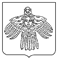 «УХТА»КАР  КЫТШЛÖНМУНИЦИПАЛЬНÖЙ  ЮКÖНСААДМИНИСТРАЦИЯ«УХТА»КАР  КЫТШЛÖНМУНИЦИПАЛЬНÖЙ  ЮКÖНСААДМИНИСТРАЦИЯ«УХТА»КАР  КЫТШЛÖНМУНИЦИПАЛЬНÖЙ  ЮКÖНСААДМИНИСТРАЦИЯ«УХТА»КАР  КЫТШЛÖНМУНИЦИПАЛЬНÖЙ  ЮКÖНСААДМИНИСТРАЦИЯПОСТАНОВЛЕНИЕШУÖМПОСТАНОВЛЕНИЕШУÖМПОСТАНОВЛЕНИЕШУÖМПОСТАНОВЛЕНИЕШУÖМПОСТАНОВЛЕНИЕШУÖМПОСТАНОВЛЕНИЕШУÖМПОСТАНОВЛЕНИЕШУÖМ«___»_______ 2017№г.Ухта,  Республика КомиПРОЕКТПРОЕКТПРОЕКТНаименование заявителяНаименование заявителяОГРНОГРНдата регистрациидата регистрацииИННКПП (при наличии)КПП (при наличии)Код ОКВЭД (основной)Наименование ОКВЭДКод ОКТМОКод ОКПОРасчетный счет №БИКБИККорреспондентский счет №Корреспондентский счет №Корреспондентский счет №Юридический адресПочтовый адресТелефон/факсE-mailE-mailРуководитель (ФИО, должность, телефон)Руководитель (ФИО, должность, телефон)Руководитель (ФИО, должность, телефон)Руководитель (ФИО, должность, телефон)Контактное лицо (ФИО, телефон)Контактное лицо (ФИО, телефон)Контактное лицо (ФИО, телефон)Контактное лицо (ФИО, телефон)(наименование заявителя)Наименование показателяЕд. изм.ЗначениеОбъем собственных средств, направленных на финансирование проектатыс.руб.Выручка от реализации товаров (работ, услуг)тыс.руб.Среднемесячная заработная плата 1 работникаруб.Создано рабочих местед.Объем налоговых платежей в бюджеты всех уровнейтыс.руб.Объем платежей страховых взносов в государственные внебюджетные фондытыс.руб.(подпись)(расшифровка подписи)(наименование бизнес-проекта)(полное наименование)№ п/пНаименование показателярублей1231.Общая стоимость затрат, необходимых на реализацию проекта, всего1.1.Из них за счет собственных средств1.2.Потребность в заемных средствах (кредите) (графа 9 строки 4 таблицы 1.2)1.3.Потребность в субсидии для начинающих предпринимателей№ п/пВид заимствованияпо кварталам 201_по кварталам 201_по кварталам 201_по кварталам 201_201_201_Всего№ п/пВид заимствования1234201_Всего1234567891.Кредит привлечен (планируется привлечь) в _______ (наименование финансово-кредитной организации) под ____% годовых, сроком на _____.Кредит привлечен (планируется привлечь) в _______ (наименование финансово-кредитной организации) под ____% годовых, сроком на _____.Кредит привлечен (планируется привлечь) в _______ (наименование финансово-кредитной организации) под ____% годовых, сроком на _____.Кредит привлечен (планируется привлечь) в _______ (наименование финансово-кредитной организации) под ____% годовых, сроком на _____.Кредит привлечен (планируется привлечь) в _______ (наименование финансово-кредитной организации) под ____% годовых, сроком на _____.Кредит привлечен (планируется привлечь) в _______ (наименование финансово-кредитной организации) под ____% годовых, сроком на _____.Кредит привлечен (планируется привлечь) в _______ (наименование финансово-кредитной организации) под ____% годовых, сроком на _____.Кредит привлечен (планируется привлечь) в _______ (наименование финансово-кредитной организации) под ____% годовых, сроком на _____.1.1.Поступление кредитных средств1.2.Выплаты основного долга и процентов по кредиту2.Лизинг привлечен (планируется привлечь) в ________ (наименование лизинговой компании), сроком на ____.Лизинг привлечен (планируется привлечь) в ________ (наименование лизинговой компании), сроком на ____.Лизинг привлечен (планируется привлечь) в ________ (наименование лизинговой компании), сроком на ____.Лизинг привлечен (планируется привлечь) в ________ (наименование лизинговой компании), сроком на ____.Лизинг привлечен (планируется привлечь) в ________ (наименование лизинговой компании), сроком на ____.Лизинг привлечен (планируется привлечь) в ________ (наименование лизинговой компании), сроком на ____.Лизинг привлечен (планируется привлечь) в ________ (наименование лизинговой компании), сроком на ____.Лизинг привлечен (планируется привлечь) в ________ (наименование лизинговой компании), сроком на ____.2.1.Поступление объектов лизинга на сумму2.2.Выплаты по первоначальному взносу за объекты лизинга всего2.3.Выплаты по лизинговым платежам, за исключением первоначального взноса3.Займ привлечен (планируется привлечь) у _______ (наименование субъекта, представившего займ), сроком на _____.Займ привлечен (планируется привлечь) у _______ (наименование субъекта, представившего займ), сроком на _____.Займ привлечен (планируется привлечь) у _______ (наименование субъекта, представившего займ), сроком на _____.Займ привлечен (планируется привлечь) у _______ (наименование субъекта, представившего займ), сроком на _____.Займ привлечен (планируется привлечь) у _______ (наименование субъекта, представившего займ), сроком на _____.Займ привлечен (планируется привлечь) у _______ (наименование субъекта, представившего займ), сроком на _____.Займ привлечен (планируется привлечь) у _______ (наименование субъекта, представившего займ), сроком на _____.Займ привлечен (планируется привлечь) у _______ (наименование субъекта, представившего займ), сроком на _____.3.1.Поступление займов3.2.Выплаты основного долга и платы за использование займов.4.Итого поступление заемных средств (стр. 1.1 + стр. 2.1 + стр. 3.1.)5.Итого выплаты за использование заемных средств (стр. 1.2 + стр. 2.2 + стр. 2.3 + стр. 3.2)№п/пНаименование затратЦена за единицу (руб.)КоличествоСумма (руб.)123451.Приобретение основных и оборотных средствПриобретение основных и оборотных средствПриобретение основных и оборотных средств1.1....2.Оплата расходов по разработке проектно-сметной документацииОплата расходов по разработке проектно-сметной документацииОплата расходов по разработке проектно-сметной документации2.1....3.Оплата стоимости аренды помещения, используемого для осуществления предпринимательской деятельностиОплата стоимости аренды помещения, используемого для осуществления предпринимательской деятельностиОплата стоимости аренды помещения, используемого для осуществления предпринимательской деятельности3.1....4.Приобретение и оплата услуг по сопровождению программного обеспеченияПриобретение и оплата услуг по сопровождению программного обеспеченияПриобретение и оплата услуг по сопровождению программного обеспечения4.1....5.Приобретение методической и справочной литературыПриобретение методической и справочной литературыПриобретение методической и справочной литературы5.1....6.Оплата расходов на получение лицензии на осуществление видов деятельности, подлежащих лицензированию в соответствии с законодательством Российской ФедерацииОплата расходов на получение лицензии на осуществление видов деятельности, подлежащих лицензированию в соответствии с законодательством Российской ФедерацииОплата расходов на получение лицензии на осуществление видов деятельности, подлежащих лицензированию в соответствии с законодательством Российской Федерации6.1....7.Изготовление и (или) размещение рекламы, включая изготовление рекламных стендов и рекламных щитов, рекламных буклетов, листовок, брошюр и каталогов, содержащих информацию о реализуемых товарах (работах, услугах)Изготовление и (или) размещение рекламы, включая изготовление рекламных стендов и рекламных щитов, рекламных буклетов, листовок, брошюр и каталогов, содержащих информацию о реализуемых товарах (работах, услугах)Изготовление и (или) размещение рекламы, включая изготовление рекламных стендов и рекламных щитов, рекламных буклетов, листовок, брошюр и каталогов, содержащих информацию о реализуемых товарах (работах, услугах)7.1....8.ИТОГОXX№ п/пКварталы/ГодыНаименование продукции (работ, услуг):Ед. изм.Показатели реализацииПоказатели реализацииПоказатели реализации№ п/пКварталы/ГодыНаименование продукции (работ, услуг):Ед. изм.Объем реализации (ед.)Цена реализации (руб./ед.)Выручка от реализации (руб.)12345671/201_1/201_1/201_1.Всего за 1/201_XXXX2/201_2/201_2/201_2.Всего за 2/201_XXXX3/201_3/201_3/201_3.Всего за 3/201_XXXX4/201_4/201_4/201_4.Всего за 4/201_XXXX201_201_201_5.Всего за 201_XXXX201_201_201_6.Всего за 201_XXXX7.ИтогоИтогоXXX№ стр.по кварталам 201_по кварталам 201_по кварталам 201_по кварталам 201_201_201_Итого№ стр.1234201_201_Итого1234567891Планируемые доходы, в т.ч.:<*>1.1.Выручка от реализации продукции (работ, услуг) (строки 1 - 7 графы 7 табл. 2.2)1.2.Поступление собственных средств1.3.Поступление заемных средств1.4.Поступление субсидии для начинающих предпринимателей1.5.Иные поступления (расшифровать)Название налогаБазаПериодНазвание налогаБазаПериодСтавка %1234УСНдоход - расходквартал15УСНдоходквартал6Патент.........ЕНВД.........ЕСХН.........Общая система налогообложения.........№ п/пДолжностьФонд оплаты труда по кварталам 201_Фонд оплаты труда по кварталам 201_Фонд оплаты труда по кварталам 201_Фонд оплаты труда по кварталам 201_Фонд оплаты труда за 201_Фонд оплаты труда за 201_Всего№ п/пДолжность1234Фонд оплаты труда за 201_Фонд оплаты труда за 201_ВсегоВсего№ п/пВид расходовпо кварталам 201_по кварталам 201_по кварталам 201_по кварталам 201_201_201_Всего№ п/пВид расходов1234201_Всего1234567891.Расходы на приобретение материально-технических ресурсов, всегов том числе:Сырье и материалыГСМ и топливоПокупные полуфабрикаты и комплектующие изделия, конструкции и деталиТара и тарные материалыЗапасные частиПрочие материалыСтроительные материалыИнвентарь и хозяйственные принадлежности... (расшифровать)2.Расходы на приобретение основных средств, за исключением основных средств, приобретенных с использованием заемного капитала3.Расходы на оплату труда без НДФЛ4.Арендная плата5.Расходы на оплату водо-, электропотребления, телефона6.Транспортные расходы7.Налоги и платежи в бюджет, всегов том числе:налог на прибыль организацийналог на доходы физических лиц с фонда оплаты трудаНДСединый налог, взимаемый в связи с применением упрощенной системы налогообложенияединый налог на вмененный доход для отдельных видов деятельностиналог на имущество организацийналог на имущество физических лиц (в отношении имущества, используемого для предпринимательской деятельности)налог на добычу общераспространенных полезных ископаемыхземельный налогтранспортный налогводный налогплата за негативное воздействие на окружающую средулесной доходсборы за пользование объектами животного мира и за пользование объектами водных биологических ресурсовгосударственная пошлина8.Отчисления на социальные нужды (пенсионный фонд, фонд социального страхования, обязательное медицинское страхование, страхование от несчастных случаев и производственных заболеваний)9.Выплаты за использование заемных средств (стр. 5 табл. 1.2)10.Выплаты доходов участникам проекта11.Прочие расходы (расшифровать)12.ИТОГО РАСХОДЫ (ВЫПЛАТЫ)<*>№ п/пНаименование показателейЗначение показателейЗначение показателейЗначение показателейЗначение показателейЗначение показателейЗначение показателейЗначение показателей№ п/пНаименование показателей201_201_201_201_201_201_№ п/пНаименование показателей1234201_201_ВСЕГО1234567891.Денежные средства на начало квартала (строка 4 предыдущего столбца)XX2.Планируемые поступления денежных средств, всего (табл. 2.3 строка 1)<*>3.Планируемые расходы по проекту, всего (табл. 2.6 строка 12)<**>4.Денежные средства на конец квартала (строка 1 + строка 2 - строка 3)X№ п/пНаименование статьи1 год2 год3 годВсего1234561.Предполагаемая государственная поддержка проекта2.Предполагаемые выплаты в бюджет и внебюджетные фонды, всегов том числе:XXXXа) налоги и платежи в бюджет (таблица 2.6, пункт 7)б) отчисления на социальные нужды (пенсионный фонд, фонд социального страхования, обязательное медицинское страхование, страхование от несчастных случаев и производственных заболеваний (таблица 2.6, пункт 8)в) отчисления с доходов участников проектаг) иные отчисления в бюджет и внебюджетные фонды (расшифровать)3.Бюджетный эффект (п. 2 текущего периода - п. 1 текущего периода)№ п/пНаименование показателей оценкиШкала оценки бизнес-проекта                                            Оценка в баллах                                                                                 Таблица 1Шкала оценки бизнес-проекта                                            Оценка в баллах                                                                                 Таблица 1Шкала оценки бизнес-проекта                                            Оценка в баллах                                                                                 Таблица 1Шкала оценки бизнес-проекта                                            Оценка в баллах                                                                                 Таблица 1Шкала оценки бизнес-проекта                                            Оценка в баллах                                                                                 Таблица 1Шкала оценки бизнес-проекта                                            Оценка в баллах                                                                                 Таблица 1№ п/пНаименование показателей оценки0123451Качество составления бизнес-проектаБизнес-проект составлен с ошибкамиБизнес-проект принимается к рассмотрениюБизнес-проект раскрыт не полностьюххпредставлена  исчерпывающая  информация  по всем разделам  Бизнес-проекта2Сфера деятельностихпрочие виды деятельностихххпроизводство продовольственных и промышленных товаров народного потребления и производственного назначения, сельскохозяйственное производство3Срок окупаемости проекта Более 3 летСвыше 2 лет до 3 лет включительноСвыше 1 года до 2 лет включительноДо 1 года включительнохх4Вложение собственных средств в реализацию бизнес-проекта от суммы запрашиваемой субсидии15%Более 16 % до 50 % включительноБолее 50 % до 100 % включительноБолее 100%хх5Создание дополнительных рабочих мест на начало реализации бизнес-проекта0От 1 до 2 рабочих местОт 3 до 5 рабочих местОт 6 до 8 рабочих местОт 9 до 11 рабочих мест12 и более рабочих мест6Размер средней заработной платы, установленный наемным работникам на начало реализации бизнес-проекта в сравнении с уровнем  прожиточного минимума трудоспособного населения северной природно-климатической зоны Республики Коми, установленным на момент подачи заявкиНиже прожиточного минимумаРавен прожиточному минимумувыше прожиточного минимума до 25% включительновыше прожиточного минимума более 25% до 50% включительновыше прожиточного минимума более 50% до 75 %выше прожиточного минимума более 75%7Период возврата субсидии в виде налоговых и неналоговых платежей в бюджеты разных уровней и внебюджетные фондыБолее 3 летСвыше 2 до 3 лет включительноСвыше 1 года до 2 лет включительноДо 1 года включительнохх8Презентация начинающим Субъектом  бизнес-проекта конкурсной комиссиихне раскрыто содержание бизнес-проекта; не даны ответы на  большинство вопросов; проявлен низкий уровень профессиональных знаний в соответствующей сферехраскрыто содержание бизнес-проекта, но не в полном объеме; даны  ответы на большинство вопросов; проявлен достаточный уровень профессиональных  знаний  в  соответствующей  сфере,  но в ходе презентации допущены незначительные ошибки и неточностихглубоко, уверенно и лаконично раскрыто содержание бизнес-проекта; даны  конкретные  ответы  на  все вопросы; проявлены высокая активность,  умение убеждать, отстаивать собственную точку зрения, высокий уровень профессиональных знаний в и др.№п/пНаименование показателей оценкиОценкав баллах1Качество составления бизнес-проекта2Сфера деятельности3Срок окупаемости4Вложение собственных средств в реализацию бизнес-проекта от суммы запрашиваемой субсидии5Создание дополнительных рабочих мест6Размер средней заработной платы, установленный наемным работникам на начало реализации бизнес-проекта в сравнении с уровнем прожиточного минимума трудоспособного населения северной природно-климатической зоны РК, установленный на момент подачи заявки7Период возврата субсидии в виде налоговых и неналоговых платежей в бюджеты разных уровней8Презентация начинающим Субъектом  бизнес-проекта конкурсной комиссииИтоговый балИтоговый бал№ п/пНаименование бизнес-проектаНаименование юридического лица с указанием организационно-правовой формы, Ф.И.О. индивидуального предпринимателяИтоговый балл123…№ п/пНаименование показателейЕд. измЗначение показателяСнижение или рост (в %)  в сравнении с предыдущим кварталом1Направления использования субсидии (гранта)описать направление расходовописать направление расходовописать направление расходов2Общая сумма затрат в отчетном квартале, в том числе:тыс. руб.   - собственные средства тыс. руб.   - гранттыс. руб.   - заемные средстватыс. руб.   -тыс. руб.3Выручка от реализации товаров (работ, услуг)тыс. руб.4Объем налоговых платежей в бюджеты всех уровней и страховых взносов в государственные внебюджетные фонды, уплаченных в отчетном квартале, всего:   в том числе:тыс. руб.     - НДФЛтыс. руб.     - налоговые отчисления (налог на прибыль, УСН, ЕНВД, УСН на основе патента)тыс. руб.   - отчисления во внебюджетные фонды (ФСС, ПФР, ФОМС)тыс. руб.   - прочие (с расшифровкой по видам)тыс. руб.5Чистая прибыль/убытоктыс. руб.6Создано рабочих мест в отчетном кварталеед.7Сохранено рабочих мест в отчетном кварталеед.8Среднемесячная заработная плата на 1 работника в отчетном кварталеруб.№п/пНаправлениерасходования субсидии (гранта)Сумма выплаченной субсидии (гранта), (руб.)Фактическое исполнение  (руб.)Перечень подтверждающих документовОстаток неиспользованных средств с начала года  с нарастающим итогом  (руб.)Объем софинансирования за счет собственных средств (15%) (руб.)1234567